San Rafael Junior High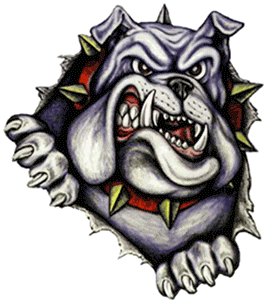 Community Council Meeting AgendaWednesday, March 11, 2015Welcome: Good News Items/School Happenings:Report on School Board meeting 3/10/15 @ SRJH:SRJH Counseling Report:Plan Reviews/ReportsCommunity Council Member Election Plans:Proposals/Ideas for next year:Other/Member Discussion and Input:Next Meeting:  ________________________________					_________________Principal									Date